О расширении списка льготников по взносам на капремонт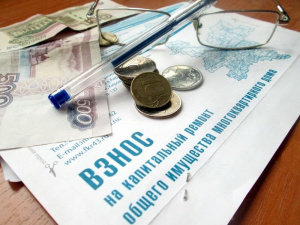 Государственное казённое учреждение Владимирской области «Отдел социальной защиты населения по Александровскому  району» сообщает, что Федеральным Законом от 29.07.2018 № 226-ФЗ, внесены изменения в статью 169 Жилищного кодекса Российской Федерации, с связи с чем, с 01.01.2019 года дополнительно приобретают право на ежемесячную денежную компенсацию расходов по уплате взноса на капитальный ремонт собственники квартир из числа неработающих пенсионеров, достигших возраста 70 или 80 лет и проживающих совместно с неработающими инвалидами I (или) II группы (в размере 50 и 100 процентов соответственно в зависимости от возраста). 
             В связи с расширением списка граждан, имеющих право на меры социальной поддержки, для назначения ежемесячной денежной компенсации по уплате взноса на капитальный ремонт, необходимо предоставить следующие документы на заявителя и члена его семьи (инвалид I (или) II группы): а) документ, удостоверяющий личность, возраст и проживание на территории области заявителя; 
б) страховой номер индивидуального лицевого счёта застрахованного лица в системе обязательного пенсионного страхования Российской Федерации (СНИЛС); 
в) документы, подтверждающие право собственности заявителя на жилое помещение; 
г) документы, подтверждающие, что заявитель не работает (трудовая книжка); 
д) справку о составе семьи;е) справку об инвалидности; ж) квитанцию на оплату взноса на капитальный ремонт по адресу заявителя за последний календарный месяц перед месяцем обращения.        Просим претендентов обратиться в наш отдел, расположенный по адресу: г. Александров, ул.Революции, д.72, каб. №11. Режим работы: с понедельника по пятницу с 08.00 до 16.00, без перерыва на обед, телефоны – 2-17-44, 2-15-75.